Nous sommes là pour vous aider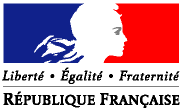 Associations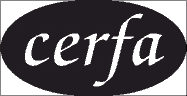   N° 12156*03Dossier de demande de subventionCocher la case correspondant à votre situation : première demande renouvellement d’une demandeVous trouverez dans ce dossier :Des informations pratiques pour vous aider à le remplirUne demande de subvention (fiches 1-1, 1-2, 2, 3-1 et 3-2)Deux attestations (fiche 4)La liste des pièces à joindre au dossier (fiche 5)Un compte rendu financier de l’action subventionnée (fiches 6-1, 6-2 et 6-3)______________________________Ce dossier est envoyé à l’une ou plusieurs des administrations suivantes (cocher la ou les case(s) correspondante(s) et donner les précisions demandées) :ÉtatDépartement ministériel…………Direction…………………………Région……………………      Direction…………………………Département……………....      Direction…………………………Commune ou EPCI (intercommunalité)      Direction…………………………Autre (préciser)      ……………………………………Informations pratiquesQu’est-ce que le dossier de demande de subvention ?Ce dossier doit être utilisé par toute association sollicitant une subvention auprès de l’État. Il peut être utilisé pour les collectivités territoriales et les établissements publics. Il concerne le financement d’actions spécifiques ou le fonctionnement général de l’association qui relèvent de l’intérêt général. Dès lors, il ne concerne pas les financements imputables sur la section d’investissements.Ce dossier a été établi conformément aux règles nationales et communautaires applicables aux financements publics.Il comporte 6 fiches : Fiches n° 1.1 et 1.2 : Présentation de l’association.Pour bénéficier d’une subvention, vous devez disposer :d’un numéro SIRET ;Si vous n’en avez pas, il vous faut le demander à la direction régionale de l’INSEE. Cette démarche est gratuite (annuaire des directions régionales sur http://www.insee.fr)d’un numéro RNA, ou à défaut, du numéro de récépissé en préfectureCes références constitueront vos identifiants dans vos relations avec les services administratifs.Le numéro RNA (répertoire national des associations) est attribué à l’occasion des enregistrements de création ou modification en préfecture. Fiche n° 2 : Budget prévisionnel de l’association.Si vous disposez déjà d’un budget respectant la nomenclature du plan comptable associatif, il vous suffit de le transmettre en ne faisant figurer sur la fiche que le montant de la subvention demandée. Fiches n° 3.1, 3.2 : Description de l’action projetée.Vous devez remplir cette fiche si la demande de subvention est destinée au financement d’une action spécifique que vous souhaitez mettre en place.Si vous sollicitez un financement pour plusieurs actions, vous devez remplir une fiche par action. Fiche n° 4 : Attestation sur l’honneur.4.1 Cette fiche permet au représentant légal de l’association, ou à son mandataire de signer la demande de subvention et d’en préciser le montant.
Attention : votre demande ne sera prise en compte que si cette fiche est complétée et signée.4.2 Cette attestation est à remplir si vous estimez ne pas avoir reçu plus 200 000 euros d’aides publiques au cours de vos trois derniers exercices. Fiche n° 5 : Pièces à joindre. Fiche n° 6 : Compte rendu financierLe compte rendu financier est composé d’un tableau accompagné de son annexe explicative et d’un bilan qualitatif de l’action. Ce compte rendu est à détacher et à retourner dans les 6 mois suivant la fin de l’exercice au titre duquel la subvention a été accordée, accompagné du dernier rapport annuel d’activité et des comptes approuvés du dernier exercice clos.Identification Nom :		Sigle : 	Objet :…………………………………………………………………………………………………………………………..Activités principales réalisées :…………………………………………………………………………………………..…………………………………………………………………………………………………………………………………..Adresse du siège social :	Code postal :  	Commune : 	Téléphone : 	Télécopie : 	Courriel : 	Site internet : 	Adresse de correspondance, si différente du siège : 	Code postal :  	Commune : 	L’association est-elle (cocher la case) : nationale                                        départementale                                                                                régionale                                        locale   Union, fédération ou réseau auquel est affiliée votre association (indiquer le nom complet, ne pas utiliser de sigle).Votre association a-t-elle des adhérents personnes morales : non  oui  Lesquelles?Identification du représentant légal  (président ou autre personne désignée par les statuts)Nom : 	Prénom : 	Fonction : 	Téléphone : 	Courriel : 	Identification de la personne chargée du présent dossier de subventionNom : 	Prénom : 	Fonction : 	Téléphone : …………………………………	Courriel :……………………………………………. 	Identités et adresses des structures relevant du secteur marchand avec lesquelles l’association est liée :………………………………………………………………………………………………………………………………….………………………………………………………………………………………………………………………………….I ) Renseignements administratifs et juridiquesNuméro Siret : I__I__I__I__I__I__I__I__I__I__I__I__I__I__I Numéro  RNA  ou à défaut celui du récépissé en préfecture : I__I__I__I__I__I__I__I__I__I__I__I__I__I__I(si vous ne disposez pas de ces numéros, voir p. 2 « Informations pratiques »)Date de publication de la création au Journal Officiel : 	I__I__I__I__I__I__IPour une association régie par le code civil local (Alsace-Moselle), date de publication de l’inscription au registre des associations :  I__I__I__I__I__I__IVotre association dispose-t-elle d’agrément(s) administratif(s)?          oui     nonSi oui, merci de préciser :Votre association est-elle reconnue d’utilité publique ? 	  oui     nonSi oui, date de publication au Journal Officiel : I__I__I__I__I__I__IVotre association dispose-t-elle d’un commissaire aux comptes?    oui     nonII ) Renseignements concernant les ressources humainesNombre d'adhérents de l'association au 31 décembre de l’année écoulée: ……………Moyens humains de l’associationBénévole : personne contribuant régulièrement à l’activité de l’association, de manière non rémunérée.Cumul des cinq salaires annuels bruts les plus élevés : 	euros.Exercice 20                ou date de début :                                     date de fin :                      Personne responsable de l’action :Nom : 	Prénom : 	Fonction : 	Téléphone : 	Courriel : 	Présentation de l’action :Intitulé : Objectifs de l’action :A quel(s) besoin(s) cela répond-il ?Qui a identifié ce besoin (l’association, les usagers, etc.) ? Description de l’action (voir également page suivante) : Inscription dans le cadre d’une politique publique (par exemple une mission de l’Etat, une orientation régionale, etc.) :Public bénéficiaire (caractéristiques sociales, nombre, etc.) ? Moyens mis en œuvre :Zone géographique ou territoire de réalisation de l’action (quartier, commune, canton, département, zone géographique, etc.) – Préciser le nom du territoire concerné(s) :Date de mise en œuvre prévue (début) : Durée prévue (nombre de mois ou d’année-s-) : Méthode d’évaluation et indicateurs choisis au regard des objectifs ci dessus :Information complémentaire éventuelle :Nature et objet des postes de dépenses les plus significatifs (honoraires de prestataires, déplacements, salaires, etc) : Est-il prévu une participation financière des bénéficiaires (ou du public visé) de l’action ?Pratiques tarifaires appliquées à l’action (gratuité, tarifs modulés, barème, prix unique, etc.) :Règles de répartition des charges indirectes affectées à l'action subventionnée (exemple : quote-part ou pourcentage des loyers, des salaires, etc.) :Quelles sont les contributions volontaires en nature affectées à la réalisation du projet ou de l'action subventionnée ?Autres observations sur le budget prévisionnel de l’opération :Année ou exercice 20…Cette fiche doit obligatoirement être remplie pour toute demande (initiale ou renouvellement) quel que soit le montant de la subvention sollicitée. Si le signataire n’est pas le représentant légal de l’association, joindre le pouvoir lui permettant d’engager celle-ci.Je soussigné(e), (nom et prénom)	…………………représentant(e) légal(e) de l’association………………………………………………………- certifie que l’association est régulièrement déclarée- certifie que l’association est en règle au regard de l’ensemble des déclarations sociales et fiscales ainsi que des cotisations et paiements correspondants ;- certifie exactes et sincères les informations du présent dossier, notamment la mention de l’ensemble des demandes de subventions déposées auprès d’autres financeurs publics ainsi que l’approbation du budget par les instances statutaires ;- demande une subvention de :	……………………€- précise que cette subvention, si elle est accordée, devra être versée au compte bancaire de l’association  :Nom du titulaire du compte : 	Banque : 		Domiciliation : 		Fait, le 	 à 	Signature--------------------------------------------------------------------------------------------------------------------------------------------------------------------------AttentionToute fausse déclaration est passible de peines d’emprisonnement et d’amendes prévues par les articles 441-6 et 441-7 du code pénal.Le droit d’accès aux informations prévues par la loi n° 78-17 du 6 janvier 1978 relative à l’informatique, aux fichiers et aux libertés s’exerce auprès du service ou de l’Etablissement auprès duquel vous avez déposé votre dossier.Par application du règlement (CE) n° 1998/2006 de la Commission du 15 décembre 2006, concernant l'application des articles 87 et 88 du traité aux aides de minimis.Je soussigné(e), (nom et prénom)	…………………..représentant(e) légal(e) de l’association, ………………………………………………...........Atteste que l’association n’a pas bénéficié d’un montant total d’aides publiques spécifiques supérieur à 200 000 euros sur trois exercices.Fait, le 	 à 	SignatureSont concernées les aides publiques de toute nature (subvention directes, mise à disposition de personnels ou de locaux, exonération de charges sociales ou fiscales) attribuées par l’Etat, les collectivités territoriales, les établissements publics ou l’Union européenne.Les aides dites de minimis dont le montant global par association est inférieur à un plafond de 200.000 EUR sur trois ans sont considérées comme n’affectant pas les échanges entre Etats membres et/ou insusceptibles de fausser la concurrence.5. Pièces à joindre au dossier de demande de subvention.Pour une première demande :Les statuts régulièrement déclarés, en un seul exemplaire Si l’association est enregistrée dans le RNA (Cf. page 2), il n’est pas nécessaire de les joindre.La liste des personnes chargées de l’administration de l’association régulièrement déclarée (composition du conseil, du bureau, …). Il n’est pas nécessaire de la joindre si l’association est enregistrée dans le répertoire national des associations (RNA).Un relevé d’identité bancaire, portant une adresse correspondant à celle du n°SIRET.Si le présent dossier n’est pas signé par le représentant légal de l’association, le pouvoir donné par ce dernier au signataire.Les comptes approuvés du dernier exercice clos.Le rapport du commissaire aux comptes pour les associations qui en ont désigné un, notamment celles qui ont reçu annuellement plus de 153 000 euros de dons ou de subventions Le cas échéant, la référence de la publication sur le site internet des JO des documents ci-dessus. En ce cas, il n'est pas nécessaire de les joindre.Le plus récent rapport d’activité approuvé.Pour un renouvellement :Un exemplaire des statuts déposés ou approuvés de l’association, s’ils ont été modifiés depuis le dépôt d’une demande initiale. Si l’association est enregistrée dans le RNA, ce n'est pas nécessaire ;La liste des personnes chargées de l’administration de l’association régulièrement déclarée si elle a été modifiée. Ce n'est pas nécessaire si l’association est enregistrée dans le RNA .Un relevé d’identité bancaire de l’association s’il a changé, portant une adresse correspondant à celle du n°SIRET.Si le présent dossier n’est pas signé par le représentant légal de l’association, le pouvoir de ce dernier au signataire.Le rapport du commissaire aux comptes pour les associations qui en ont désigné un, notamment celles qui ont reçu annuellement plus de 153 000 euros de dons ou de subventions Le cas échéant, la référence de la publication sur le site internet des JO des documents ci-dessus. En ce cas, il n'est pas nécessaire de les joindre.Le plus récent rapport d’activité approuvé.Décrire précisément la mise en œuvre de l’action :Quel a été le nombre approximatif de personnes bénéficiaires (par type de publics) ?Quels ont été les date(s) et lieu(x) de réalisation de votre action ?Les objectifs de l’action ont-ils été atteints au regard des indicateurs utilisés ?6-2. Compte rendu financier de l’action : tableau de synthèse.Exercice 20…Règles de répartition des charges indirectes affectées à l'action subventionnée (exemple : quote-part ou pourcentage des loyers, des salaires, etc.) :Expliquer et justifier les écarts significatifs éventuels entre le budget prévisionnel de l’action et le budget final exécuté :Contributions volontaires en nature affectées à la réalisation du projet ou de l'action subventionnée :Observations à formuler sur le compte-rendu financier de l’opération subventionnée :Je soussigné(e), (nom et prénom)	 représentant(e) légal(e) de l’association …………………………………………………………….certifie exactes les informations du présent compte rendu.Fait, le 	 à 	Signature1-1. Présentation de l’association1-2. Présentation de l’associationPour un renouvellement, ne compléter que les informations nouvelles ou mises à jour.Type d’agrément : attribué par en date du :donthommesfemmesNombre de bénévoles : Nombre de volontaires :Nombre total de salariés : Nombre de salariés en équivalent temps plein travaillé (ETPT) :2. Budget prévisionnel de l’associationSi l’exercice de l’association est différent de l’année civile, préciser les dates de début et de fin d’exercice. Le total des charges doit être égal au total des produits.CHARGESMontantPRODUITSMontantCHARGES DIRECTESCHARGES DIRECTESRESSOURCES DIRECTES RESSOURCES DIRECTES 60 – Achats70 – Vente de produits finis, de marchandises, prestations de servicesPrestations de servicesAchats matières et fournitures74- Subventions d’exploitationAutres fournituresEtat : préciser le(s) ministère(s) sollicité(s)61 - Services extérieurs- Locations - Entretien et réparationRégion(s) :Assurance- DocumentationDépartement(s) :62 - Autres services extérieurs- Rémunérations intermédiaires et honorairesIntercommunalité(s) : EPCIPublicité, publication- Déplacements, missionsCommune(s) :Services bancaires, autres- 63 - Impôts et taxesOrganismes sociaux (détailler) :Impôts et taxes sur rémunération,- Autres impôts et taxesFonds européens64- Charges de personnel- Rémunération des personnelsL'agence de services et de paiement (ex-CNASEA -emplois aidés)Charges socialesAutres établissements publicsAutres charges de personnelAides privées65- Autres charges de gestion courante75 - Autres produits de gestion courante66- Charges financièresDont cotisations, dons manuels ou legs67- Charges exceptionnelles76 - Produits financiers68- Dotation aux amortissements78 – Reprises sur amortissements et provisionsCHARGES INDIRECTESCHARGES INDIRECTESCharges fixes de fonctionnementFrais financiersAutresTOTAL DES CHARGESTOTAL DES PRODUITSCONTRIBUTIONS VOLONTAIRESCONTRIBUTIONS VOLONTAIRESCONTRIBUTIONS VOLONTAIRESCONTRIBUTIONS VOLONTAIRES86- Emplois des contributions volontaires en nature87 - Contributions volontaires en natureSecours en natureBénévolatMise à disposition gratuite de biens et prestationsPrestations en naturePersonnel bénévoleDons en natureTOTAL TOTAL 3-1. Description de l’actionRemplir une fiche par actionNouvelle actionRenouvellement d’une action3-1. Description de l’action (suite)3-1. Description de l’action (suite)3-2. Budget prévisionnel de l’actionCe budget doit être établi en prenant en compte l’ensemble des coûts directs et indirects et l’ensemble des ressources affectées à l’action3-2. Budget prévisionnel de l’actionLe total des charges doit être égal au total des produits.CHARGESMontantPRODUITSMontantCHARGES DIRECTESCHARGES DIRECTESRESSOURCES DIRECTES RESSOURCES DIRECTES 60 – Achats70 – Vente de produits finis, de marchandises, prestations de servicesPrestations de servicesAchats matières et fournitures74- Subventions d’exploitationAutres fournituresEtat : préciser le(s) ministère(s) sollicité(s)61 - Services extérieurs- Locations - Entretien et réparationRégion(s) :Assurance- DocumentationDépartement(s) :62 - Autres services extérieurs- Rémunérations intermédiaires et honorairesIntercommunalité(s) : EPCIPublicité, publication- Déplacements, missionsCommune(s) :Services bancaires, autres- 63 - Impôts et taxesOrganismes sociaux (détailler) :Impôts et taxes sur rémunération,- Autres impôts et taxesFonds européens64- Charges de personnel- Rémunération des personnelsL'agence de services et de paiement (ex-CNASEA -emplois aidés)Charges socialesAutres établissements publicsAutres charges de personnelAides privées65- Autres charges de gestion courante75 - Autres produits de gestion courante66- Charges financièresDont cotisations, dons manuels ou legs67- Charges exceptionnelles76 - Produits financiers68- Dotation aux amortissements78 – Reprises sur amortissements et provisionsCHARGES INDIRECTESCHARGES INDIRECTESCharges fixes de fonctionnementFrais financiersAutresTOTAL DES CHARGESTOTAL DES PRODUITSCONTRIBUTIONS VOLONTAIRESCONTRIBUTIONS VOLONTAIRESCONTRIBUTIONS VOLONTAIRESCONTRIBUTIONS VOLONTAIRES86- Emplois des contributions volontaires en nature87 - Contributions volontaires en natureSecours en natureBénévolatMise à disposition gratuite de biens et prestationsPrestations en naturePersonnel bénévoleDons en natureTOTAL TOTAL 4.1 Déclarations sur l’honneurCode Banque Code guichetNuméro de compteClé RIB4.2 Attestation6-1. Compte rendu financier : bilan qualitatif de l’action réaliséeCette fiche est à détacher et à retourner dans les 6 mois suivant la fin de l’exercice au cours duquel la subvention a été accordée. Elle doit obligatoirement être établie, avant toute nouvelle demande de subvention. Vous pouvez ne renseigner que les cases grisées du tableau si le budget prévisionnel de l’action projetée a été présenté sous cette forme.Cette fiche peut être adaptée par les autorités publiques en fonction de leurs priorités d’intervention.CHARGESPrévisionRéalisation%PRODUITSPrévisionPrévisionRéalisation% Charges directes affectées à l’action Charges directes affectées à l’action Charges directes affectées à l’action Charges directes affectées à l’actionRessources directes affectées à l’actionRessources directes affectées à l’actionRessources directes affectées à l’actionRessources directes affectées à l’actionRessources directes affectées à l’action60 – Achat70 – Vente de marchandises, produits finis, prestations de services70 – Vente de marchandises, produits finis, prestations de servicesPrestations de services70 – Vente de marchandises, produits finis, prestations de services70 – Vente de marchandises, produits finis, prestations de servicesAchats matières et fournitures74- Subventions d’exploitation74- Subventions d’exploitationAutres fournituresEtat : préciser le(s) ministère(s) sollicité(s)Etat : préciser le(s) ministère(s) sollicité(s)61 - Services extérieurs- - Locations immobilières et immobilières- - Entretien et réparationRégion(s) :Région(s) :Assurance- - DocumentationDépartement(s) :Département(s) :Divers- - 62 - Autres services extérieursIntercommunalité(s) : EPCIIntercommunalité(s) : EPCIRémunérations intermédiaires et honoraires- - Publicité, publicationCommune(s) :Commune(s) :Déplacements, missions- - Services bancaires, autresOrganismes sociaux (détailler) :Organismes sociaux (détailler) :63 - Impôts et taxes- - Impôts et taxes sur rémunérationFonds européensFonds européensAutres impôts et taxes- - 64- Charges de personnelL'agence de services et de paiement (ex-CNASEA -emplois aidés)L'agence de services et de paiement (ex-CNASEA -emplois aidés)Rémunération des personnelsAutres établissements publicsAutres établissements publicsCharges socialesAides privéesAides privéesAutres charges de personnel75 - Autres produits de gestion courante75 - Autres produits de gestion courante65- Autres charges de gestion couranteDont cotisations, dons manuels ou legsDont cotisations, dons manuels ou legs66- Charges financières76 - Produits financiers76 - Produits financiers67- Charges exceptionnelles78 – Reports  ressources non utilisées d’opérations antérieures78 – Reports  ressources non utilisées d’opérations antérieures68- Dotation aux amortissementsCharges indirectes affectées à l’actionCharges indirectes affectées à l’actionCharges indirectes affectées à l’actionCharges indirectes affectées à l’actionCharges fixes de fonctionnementFrais financiers AutresTotal des chargesTotal des produitsTotal des produitsCONTRIBUTIONS VOLONTAIRESCONTRIBUTIONS VOLONTAIRESCONTRIBUTIONS VOLONTAIRESCONTRIBUTIONS VOLONTAIRESCONTRIBUTIONS VOLONTAIRESCONTRIBUTIONS VOLONTAIRESCONTRIBUTIONS VOLONTAIRESCONTRIBUTIONS VOLONTAIRESCONTRIBUTIONS VOLONTAIRES86- Emplois des contributions volontaires en nature87 - Contributions volontaires en nature87 - Contributions volontaires en natureSecours en natureBénévolatBénévolatMise à disposition gratuite de biens et prestationsPrestations en naturePrestations en naturePersonnel bénévoleDons en natureDons en natureTOTAL TOTAL TOTAL La subvention de…………€   représente ………….…% du total des produits :(montant attribué/total des produits) x 100.La subvention de…………€   représente ………….…% du total des produits :(montant attribué/total des produits) x 100.La subvention de…………€   représente ………….…% du total des produits :(montant attribué/total des produits) x 100.La subvention de…………€   représente ………….…% du total des produits :(montant attribué/total des produits) x 100.La subvention de…………€   représente ………….…% du total des produits :(montant attribué/total des produits) x 100.La subvention de…………€   représente ………….…% du total des produits :(montant attribué/total des produits) x 100.La subvention de…………€   représente ………….…% du total des produits :(montant attribué/total des produits) x 100.La subvention de…………€   représente ………….…% du total des produits :(montant attribué/total des produits) x 100.La subvention de…………€   représente ………….…% du total des produits :(montant attribué/total des produits) x 100.6-3. Compte rendu financier de l’action : données chiffrées